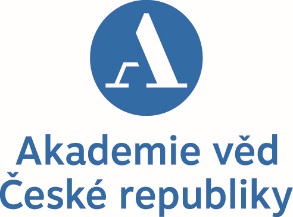 KOMISE PRO ŽIVOTNÍ PROSTŘEDÍAKADEMIE VĚD ČRsi Vás dovoluje pozvat naodborný seminářVýznam půdy a vody pro společnostúterý 26. 9. 2017, 13:00–16:00 hod. sál 206, II. patro Akademie věd ČR, Národní 3, Praha 1Seminář je pořádán ve spolupráci se Strategií AV21 a Národní infrastrukturou SoWa.Víte, že lidstvo za dobu své existence na Zemi už stihlo zničit stejné množství půdy, jako se dnes využívá pro obživu? Půda a voda jsou základem blahobytu lidské společnosti. Poskytují nejen prostředky k životu, ale podílejí se i na regulaci klimatu. V přirozených ekosystémech jsou půda a voda nerozlučně spojeny. Voda se v půdě podílí na řadě půdotvorných procesů a procesů klíčových pro tok živin v krajině. Zároveň je tok vody 
v krajině zásadně ovlivňován vlastnostmi půd. Na toto základní schéma je navázáno složité předivo vztahů, které ovlivňuje funkce půdy a vody, klíčové pro člověka a lidskou společnost.Pochopíme-li chování půdy a vody, najdeme i nejlepší řešení, jak se vyrovnat s dopady globální klimatické změny, jimiž jsou mimo jiné hrozby sucha a povodní. Půda má úžasné a dosud nedoceněné přirozené schopnosti, jichž můžeme využít místo drahých technokratických řešení. Cílem semináře je upozornit na význam interakcí půdy a vody pro lidskou společnost.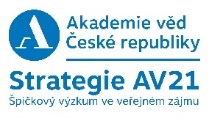 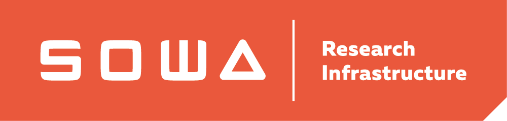 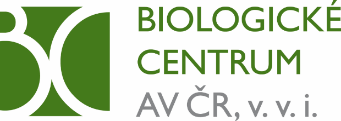 PROGRAM 13:00	Úvod k seminářiprof. Mgr. Ing. Jan Frouz, CSc. (Biologické centrum AV ČR – Národní infrastruktura SoWa 
a Univerzita Karlova v Praze)13:10	Význam mikroorganismů pro fungování půd lesních ekosystémů            RNDr. Petr Baldrian, Ph.D. (Mikrobiologický ústav AV ČR)13:40  Proč by nás v Česku mělo zajímat oteplování Sibiře           prof. Ing. Hana Šantrůčková, CSc. (Biologické centrum AV ČR – Národní infrastruktura SoWa 
a Jihočeská univerzita v Českých Budějovicích)14:10  Důsledky vnosu živin z půd povodí na kvalitu vodních zdrojů a úpravu vodydoc. RNDr. Martin Pivokonský, Ph.D.(Ústav pro hydrodynamiku AV ČR a Univerzita Karlova v Praze)14:40  Možnost revitalizace a rekonstrukce půdyprof. Mgr. Ing. Jan Frouz, CSc. (Biologické centrum AV ČR – Národní infrastruktura SoWa 
a Univerzita Karlova v Praze)15:10   Diskuse 16:00   Závěr Těšíme se na vaši účast!MUDr. Radim Šrám, DrSc. předseda Komise pro životní prostředí AV ČR(tel.: 241 062 596, e-mail: sram@biomed.cas.cz)Vyřizuje:Irena Vítková, Odbor popularizace vědy a marketingu, SSČ AV ČR, tel.: 221 403 289, 775 269 169, e-mail: vitkova@ssc.cas.cz 